Pressemitteilung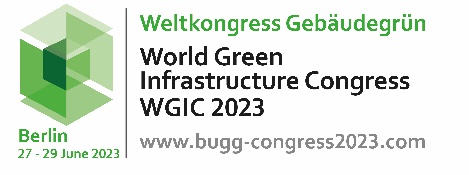 Der Startschuss ist gefallen! Anmeldungen sind möglich! Weltkongress Gebäudegrün 27.-29.06.2023 in BerlinAnmeldungen zum Weltkongress Gebäudegrün 2023 sind möglich und auch das umfassende Tagungsprogramm nimmt Züge an!Die Vorbereitungen sind in vollem Gange, der Hauptfokus liegt nun in der Vervollständigung des Programms und der Vorbereitung der begleitenden Fachausstellung. Unternehmen rund um die Themen Gebäudebegrünung, Klimaschutz und Klimawandel, die ihre Produkt-, System- und Dienstleistungen präsentieren wollen, können Ausstellerplätze in verschiedenen Größen buchen. Fachleute aus Forschung und Lehre können sich über den „Call for Paper“ noch bis Mitte Februar für Vorträge bewerben.Neben Wissenstransfer und dem Aufzeigen von Best Practice-Beispielen durch Fachleute aus dem In- und Ausland, steht das Networking zwischen den Teilnehmenden aus Planung, Politik, Städten, Siedlungswasserwirtschaft, Industrie, Immobilienbranche und Verbänden im Vordergrund. Keynotes zu BeginnMit den Grußworten der parlamentarischen Staatssekretärin Elisabeth Kaiser (Bundesministerium für Wohnen, Stadtentwicklung und Bauwesen) und der Staatssekretärin Dr. Britta Behrendt (Berliner Senatsverwaltung für Umwelt, Mobilität, Verbraucher- und Klimaschutz), sowie den Keynotes des Architekten Christoph Ingenhoven aus Düsseldorf, der u. a. mit den Objekten KöBogen 2 (Düsseldorf) und Calwer Passage (Stuttgart) Zeichen gesetzt hat und des französichen Botanikers und „Erfinder“ des vertical gardens Patrick Blanc wird es einen fulminanten Kongressauftakt am 27.06.2023 in Berlin geben. Volles Programm. Fachkongress am 1. und 2. TagGeplant sind für den 27. und 28.06.2023 in fünf parallel verlaufenden Vortagsreihen etwa 80 Vorträge zu aktuellen Themen rund um die Gebäudebegrünung (Dach-, Fassaden- und Innenraumbegrünung) und deren vielfältigen und zukunftsträchtigen Einsatzmöglichkeiten. Themenschwerpunkte werden u. a. Klimaanpassungsstrategien, Nachhaltiges Bauen, Regenwasserbewirtschaftung, Biologische Vielfalt, städtische Strategien zur Gebäudebegrünung und Kosten-Nutzen-Betrachtungen sein. Das Programm steht zur Hälfte und wird fast täglich ergänzt. Auf der Kongress-Internetseite sind der aktuelle Stand in Form eine Übersichtsliste und Kurzvorstellungen der Vorträge und Referent*innen hinterlegt. Die genaue Festlegung an welchem Tag welches Thema/Referent*in präsentiert, wird im Februar/März erfolgen, wenn alle Vortragstitel vorliegen.Zu Redaktionsschluss waren Referent*innen aus über 20 Ländern verzeichnet.Blick in die Praxis. Exkursionen am 3. TagAm dritten Tag (29.06.2023) finden Exkursionen mit vier Themenschwerpunkten (Dachbegrünung, Fassadenbegrünung, Innenraumbegrünung, Gebäudebegrünung) zu verschiedenen Berliner Praxisobjekten statt. Da hierbei die Teilnehmendenzahl begrenzt ist, sichert eine frühzeitige Anmeldung die Teilnahme.Begleitenden Fachausstellung und UnterstützendeVeranstalter ist der Bundesverband GebäudeGrün e.V. (BuGG), unterstützt durch internationale Partner*innen (Welt- (WGIN) und Europaverband (EFB), österreichischer (VfB) und schweizerischer Gebäudegrün-Verband (SFG)), nationale Partner (Bundesverband Garten-, Landschafts- und Sportsplatzbau BGL, Patzer Verlag), sowie 20 Kongress- und neun Medienpartner. Weitere Unterstützung erfährt der Weltkongress durch zahlreiche Gold- und Silbersponsor*innen:Gold: ACO, Bauder, GDL Belke, Urbanscape Knauf Insulation, Mobilane, Optigrün, Sky Roofers, Triflex, Wagner/Weiss + Appetito, Zinco, Novotegra, WavinSilber: BMI-Group, Carl Stahl, Flor-design Wand, Kraiburg Relastec, Sempergreen, Vertical Green Design, Berliner Regenwasseragentur, Cloud GardenZu Redaktionsschluss umfasste die Ausstellendenzahl fast 50 Unternehmen und Verbände und damit eine Belegung von etwa 80 Prozent der möglichen Ausstellungsfläche. Wer vor hat, sich in Berlin zu präsentieren, sollte baldmöglichst buchen!Anmeldungen sind bis zum 26.05.2023 zum „Normaltarif“ möglich. Weitere Informationen zu Fachausstellung, Sponsoring, "Call for Paper" und "Call for Poster“ gibt es auf der Kongress-Internetseite.www.bugg-congress2023.comFotos und AbbildungenAbb. 1: Seien Sie dabei beim Weltkongress Gebäudegrün am 27.-29.06.2023 in Berlin!Quelle: Bundesverband GebäudeGrünAbb. 2: [Das Kongresslogo zum Weltkongress Gebäudegrün 2023]Quelle: Bundesverband GebäudeGrünAbb. 3: Informationen aus verschiedenen Ländern zur Dachbegrünung …Quelle: Bundesverband GebäudeGrünAbb. 4: … Fassadenbegrünung …Quelle: Bundesverband GebäudeGrünAbb. 5: … und Innenraumbegrünung.Quelle: Bundesverband GebäudeGrünText (doc) und Fotos (jpg) sind kostenlos downloadbar unter: www.gebaeudegruen.info/aktuelles/pressemitteilungen/details/weltkongress-gebaeudegruen-27-29062023-in-berlin-1 Autor/AnsprechpartnerDr. Gunter MannBundesverband GebäudeGrün e. V. (BuGG)E-Mail: info@bugg.de www.gebaeudegruen.infoAlbrechtstraße 1310117 BerlinTelefon: +49 30 / 40 05 41 02
Telefax: +49 681 / 98 80 572 Berlin, den 30.01.2023